Defensive and Competitive Bidding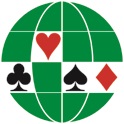 Overcalls (Style; responses: 1/2 level; reopening) NaturalReponses:	Jump Raise = PreemptiveCue-Bid = Forcing raise 3+ card supportNew Suit = F1 - jump shift = fit showingIn Balancing Position: SameTake-out double:General Style = Can be light / shapedResponses:	Natural. Cue bid = F1, promises a 2nd bid1NT overcalls (2nd/4th live; responses; reopening)2nd Position = 15 – 18hcpResponses:  sys on4th Position = 11 – 14hcpResponses: sys onJump Overcalls: (Style; responses; unusual NT)1-Suit : natural preemptiveResponses - New suit = F12-suit:- 1X-2NT= 5/5 lowest unbid suitsReopen: Nat Direct and Jump cue Bids (Style; responses; reopen)Direct Cue Bid = Michaels, vs short 1♣ open we bid 2♦ michaelsVs NT (vs Strong/weak; reopening; pH   DBL= Nat, 2♣=MM, 2♦=1M, 2M=M+m; PH: DBL= 1m or MM, 2,♣=♣+other2♦=♦+M, 2M=NAT	Vs preempts (doubles, cue-Bids; jumps; NT bidsNatural. (2M)-3M=minors, (2M)-4M=strong 1 suiterLeaping Michaels in many auctionsVs Artificial Strong OpeningsOver Opponents take out doubleMostly TransfersOpeningTick ifArtificialMin. No.CardsNeg. Dbl. Thru’DescriptionResponsesSubsequent AuctionModifications over Competition andwith Passed Partner1♣X27♦11 - 22 HCP:5+♣ nat (or 4441 red singleton)12-14 bal18-19 bal1♦=4+♥, 1♥=4+♠, 1♠=5♦/4M GF, bal GF or some inv or less hand with no 4M2♣=GF,2♦=ST 6+♦,2M=6+M or 5M4m ST2NT=Nat, 3♣=weak, 3♦=10-12hcp 6+♦3♥=1444 GF, 3♠=4144 GF3NT=13-15hcp 4♣Many distribution ask relays1♦47♦11 - 22 HCP, 5+♦ (or 4441 black singleton)11-14 5♣4♦(31M) is possible 1M=nat, 2♦=4-9HCP 3/4♦, 2M=as above2NT=4+♦ GF3♣=9-11hcp 4♦3M=preemptMany distribution ask relays / Gazzilli1♥57♦11 - 22 hcp unbal11-13(14) or 16-19 bal3♣=7-9 4M, 3♦= 10-12 3M2NT=10-12 4M or 16+4M BalsupportMany distribution ask relays / Gazzilli1♠57♦11 - 22 hcp unbal11-13(14) or 16-19 balSame as 1♥Many distribution ask relays / Gazzilli1NT5♦14+ - 17 hcp2♣=Stay, 2♦/♥=Xfer, 2♠/2NT=♣/♦3♦=5/5MM inv+´, 3M=Short (13)(54)4♣/♦/♥/♠=6+ ♥/♠/♣/♦ ST2♣X7♦Strong2♦=gf, ace or better2♥=0-5hcp no ace2NT=♥Some transfer auctions and Kokish2♦X     56+M 5-8 hcp (NV v V 0-8hcp)2♥/2♠=p/c, 2NT= F1 ask3♣= 5/6hcp, 3♦=0-4 hcp, 3M=Max 6oM2♥69-12 hcp 6+♥2NT=GF ask3♣=6/4, 3♦=short m, 3oM=short M2♠69-12 hcp 6+♠same same2NT20 - 21 hcp Bal3♣=muppet stayman, 3♦/♥=Xfer, 3♠=minors4♣/♦/♥/♠=6+ ♥/♠/♣/♦ ST3♣6Weak, NV v V can be wild4♦ conditional BW3♣6Weak, NV v V can be wild4♦ conditional BWSlam Approach and Conventions (including all Slam-Interest Bids)Slam Approach and Conventions (including all Slam-Interest Bids)3♦6Weak, NV v V can be wild4♣ conditional BWSlam Approach and Conventions (including all Slam-Interest Bids)Slam Approach and Conventions (including all Slam-Interest Bids)3♦6Weak, NV v V can be wild4♣ conditional BWRKCB 1430, 4NT for ♠ and 4♠ for ♥Redwood KC for minors when we agree below 3NT4♠ KC for minors when we agree after 3NTExclussion RKCB= 0,1,2,2+qDOPI= DBL 0-3, PASS 1-4, 2, 2+q afterwardsDBL KC in some auctions: 14, 035, 2/5 + 0 or 1 Q, 2/5 + 2QDEPORKCB 1430, 4NT for ♠ and 4♠ for ♥Redwood KC for minors when we agree below 3NT4♠ KC for minors when we agree after 3NTExclussion RKCB= 0,1,2,2+qDOPI= DBL 0-3, PASS 1-4, 2, 2+q afterwardsDBL KC in some auctions: 14, 035, 2/5 + 0 or 1 Q, 2/5 + 2QDEPO3♥6Weak, NV v V can be wild4♣ conditional BWRKCB 1430, 4NT for ♠ and 4♠ for ♥Redwood KC for minors when we agree below 3NT4♠ KC for minors when we agree after 3NTExclussion RKCB= 0,1,2,2+qDOPI= DBL 0-3, PASS 1-4, 2, 2+q afterwardsDBL KC in some auctions: 14, 035, 2/5 + 0 or 1 Q, 2/5 + 2QDEPORKCB 1430, 4NT for ♠ and 4♠ for ♥Redwood KC for minors when we agree below 3NT4♠ KC for minors when we agree after 3NTExclussion RKCB= 0,1,2,2+qDOPI= DBL 0-3, PASS 1-4, 2, 2+q afterwardsDBL KC in some auctions: 14, 035, 2/5 + 0 or 1 Q, 2/5 + 2QDEPO3♠6Weak, NV v V can be wild4♣ conditional BWRKCB 1430, 4NT for ♠ and 4♠ for ♥Redwood KC for minors when we agree below 3NT4♠ KC for minors when we agree after 3NTExclussion RKCB= 0,1,2,2+qDOPI= DBL 0-3, PASS 1-4, 2, 2+q afterwardsDBL KC in some auctions: 14, 035, 2/5 + 0 or 1 Q, 2/5 + 2QDEPORKCB 1430, 4NT for ♠ and 4♠ for ♥Redwood KC for minors when we agree below 3NT4♠ KC for minors when we agree after 3NTExclussion RKCB= 0,1,2,2+qDOPI= DBL 0-3, PASS 1-4, 2, 2+q afterwardsDBL KC in some auctions: 14, 035, 2/5 + 0 or 1 Q, 2/5 + 2QDEPO3NT7/8Preempt in 1 minor with A4/5♣=p/c, 4♦=ST, 4NT RKCBRKCB 1430, 4NT for ♠ and 4♠ for ♥Redwood KC for minors when we agree below 3NT4♠ KC for minors when we agree after 3NTExclussion RKCB= 0,1,2,2+qDOPI= DBL 0-3, PASS 1-4, 2, 2+q afterwardsDBL KC in some auctions: 14, 035, 2/5 + 0 or 1 Q, 2/5 + 2QDEPORKCB 1430, 4NT for ♠ and 4♠ for ♥Redwood KC for minors when we agree below 3NT4♠ KC for minors when we agree after 3NTExclussion RKCB= 0,1,2,2+qDOPI= DBL 0-3, PASS 1-4, 2, 2+q afterwardsDBL KC in some auctions: 14, 035, 2/5 + 0 or 1 Q, 2/5 + 2QDEPO4m8Very weak without ANaturalRKCB 1430, 4NT for ♠ and 4♠ for ♥Redwood KC for minors when we agree below 3NT4♠ KC for minors when we agree after 3NTExclussion RKCB= 0,1,2,2+qDOPI= DBL 0-3, PASS 1-4, 2, 2+q afterwardsDBL KC in some auctions: 14, 035, 2/5 + 0 or 1 Q, 2/5 + 2QDEPORKCB 1430, 4NT for ♠ and 4♠ for ♥Redwood KC for minors when we agree below 3NT4♠ KC for minors when we agree after 3NTExclussion RKCB= 0,1,2,2+qDOPI= DBL 0-3, PASS 1-4, 2, 2+q afterwardsDBL KC in some auctions: 14, 035, 2/5 + 0 or 1 Q, 2/5 + 2QDEPO4M7PreemptNaturalRKCB 1430, 4NT for ♠ and 4♠ for ♥Redwood KC for minors when we agree below 3NT4♠ KC for minors when we agree after 3NTExclussion RKCB= 0,1,2,2+qDOPI= DBL 0-3, PASS 1-4, 2, 2+q afterwardsDBL KC in some auctions: 14, 035, 2/5 + 0 or 1 Q, 2/5 + 2QDEPORKCB 1430, 4NT for ♠ and 4♠ for ♥Redwood KC for minors when we agree below 3NT4♠ KC for minors when we agree after 3NTExclussion RKCB= 0,1,2,2+qDOPI= DBL 0-3, PASS 1-4, 2, 2+q afterwardsDBL KC in some auctions: 14, 035, 2/5 + 0 or 1 Q, 2/5 + 2QDEPO4NT6+/6+ minorsRKCB 1430, 4NT for ♠ and 4♠ for ♥Redwood KC for minors when we agree below 3NT4♠ KC for minors when we agree after 3NTExclussion RKCB= 0,1,2,2+qDOPI= DBL 0-3, PASS 1-4, 2, 2+q afterwardsDBL KC in some auctions: 14, 035, 2/5 + 0 or 1 Q, 2/5 + 2QDEPORKCB 1430, 4NT for ♠ and 4♠ for ♥Redwood KC for minors when we agree below 3NT4♠ KC for minors when we agree after 3NTExclussion RKCB= 0,1,2,2+qDOPI= DBL 0-3, PASS 1-4, 2, 2+q afterwardsDBL KC in some auctions: 14, 035, 2/5 + 0 or 1 Q, 2/5 + 2QDEPO